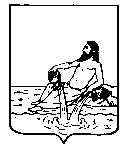 ВЕЛИКОУСТЮГСКАЯ ДУМАВЕЛИКОУСТЮГСКОГО МУНИЦИПАЛЬНОГО ОКРУГАР Е Ш Е Н И Е   от       21.02.2024          №      4                  ___________________________________________________________________________                   ______________________г. Великий УстюгВ соответствии с законами Вологодской области от 28.11.2005 № 1369-ОЗ «О наделении органов местного самоуправления отдельными государственными полномочиями в сфере административных отношений», от 12.12.2023 № 5482-ОЗ «Об административных комиссиях в Вологодской области», руководствуясь статьёй 28 Устава Великоустюгского муниципального округа,Великоустюгская Дума РЕШИЛА:1. Внести в решение Великоустюгской Думы Великоустюгского муниципального округа от 20.12.2022 № 87 «О порядке приема и рассмотрения предложений по персональному составу административной комиссии Великоустюгского муниципального округа Вологодской области» следующие изменения:1.1. В преамбуле решения цифры и слова «от 30.06.2002 № 804-ОЗ «Об административных комиссиях в муниципальных образованиях Вологодской области» заменить цифрами и словами «от 12.12.2023 № 5482-ОЗ «Об административных комиссиях в Вологодской области».1.2. В подпункте 1 пункта 6 порядка приема и рассмотрения предложений по персональному составу административной комиссии Великоустюгского муниципального округа Вологодской области цифры и слова «21 года» заменить цифрами и словами «18 лет».2. Настоящее решение вступает в силу после официального опубликования. О внесении изменений в решение Великоустюгской Думы Великоустюгского муниципального округа от 20.12.2022 № 87 «О порядке приема и рассмотрения предложений  по персональному составу административной комиссии Великоустюгского муниципального округа Вологодской области»Председатель Великоустюгской Думы_____________С.А. КапустинВременно исполняющий полномочия Главы Великоустюгского муниципального округа Вологодской области _______________И.А. Абрамов